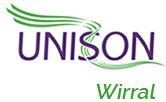 PRELIMINARY AGENDA                                Welcome and introductions  Apologies for Absence  Minutes of the previous Annual General Meeting held on 12 March 2014   (AGMs held on 11 March 2015 and 24 February 2016 were inquorate)  Election of the following Branch Officers:  Branch Chair                	 	Branch Secretary  Assistant Branch Secretary		Branch Vice-Chair  Branch Negotiator			Branch Treasurer  Communications Officer		Education Co-ordinator  Equalities Officer			Health and Safety Officer  International Relations Officer	Labour Link Officer  Lifelong Learning Co-ordinator	Membership Services Officer  Retired Members Secretary		Sports and Social Officer  Welfare Officer				Womens’ Officer  Young Members Officer  Ratification of Stewards and Workplace Representatives  Branch Treasurer’s Financial Statement and Annual Report  Honoraria – to approve the payments for 2016 as recommended by the Branch  Committee  Annual Report  Motions  Amendment to Branch Rules  Branch Organising Plan and Key Objectives for 2016